	Kallelse / underrättelse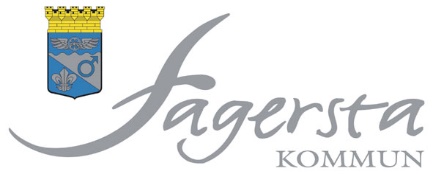 Välfärd och serviceNämnd/utskott:	Kommunstyrelsens kultur- och fritidsutskott Tid:	Onsdagen den 16 mars 2022, klockan 13.15Plats:	Liljan, våning 2, Bangårdsgatan 1 eller TeamsFagersta den 9 mars 2022Ulrika SkoglundOrdförandeNrÄrendeDnrAnt  1ProtokollsjusteringFörslag: Shiro Biranvand (V)Informationsärenden  2Information om bemanning av fritidsgården2021/0139Beslutsärenden  3Svar på motion om hundlatrinerAU § 9Bilaga2021/0207  4Svar på motion om rekreation i GröndalsparkenAU § 10Bilaga2021/0208  5Fråga om gemensamma lokaler för pensionärsföreningarAU § 55Bilaga2022/0039  6Svar på ansökan om stöd för tillgänglighetsanpassning av friluftsanläggningKFU § 3Bilaga2021/0050  7Remiss gällande regional kulturplan för Västmanland 2023-2026Bilaga2022/0015Medverkan av kulturchef  8Eventuella övriga ärenden